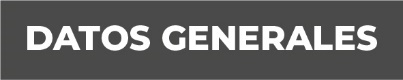 Nombre JOSE LUIS RAMIREZ JIMENEZGrado de Escolaridad LICENCIATURA EN DERECHOCédula Profesional (Licenciatura) 7950375Teléfono de Oficina 2888824748Correo ElectrónicoFormación Académica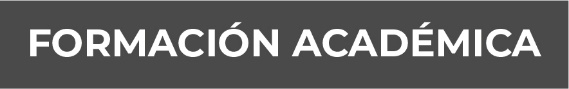 Universidad Autónoma Benito Juárez De OaxacaDocumento Obtenido Título De Licenciado En Derecho, Cedula Profesional Constancias De Estudios 2000- 2005Preparatoria Número 4 universidad autónoma Benito Juárez de Oaxaca.Documento Obtenido Certificado De Estudios 1997-2000Escuela Secundaria Jaime Torres Bodet.Certificado Obtenido Constancias  De Estudios. 1994-1997Escuela Primaria Benito Juárez.Certificado Obtenido Constancia De Calificaciones. 1988-1994.Trayectoria Profesional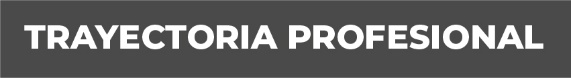 Fiscal Auxiliar en la Fiscalía   Regional Zona Centro Cosamaloapan .Fiscal Diverso con residencia en  la Unidad Integral De Procuración De Justicia del XVIII Distrito de Cosamaloapan, Sub Unidad Tierra Blanca.Fiscal con residencia de José Azueta, Veracruz 2016-2018Fiscal de Ministerio Publico Municipal De  Santiago Sochiapan, Veracruz. 2015- 2016 Conocimiento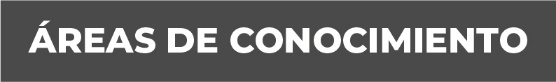 Computación  paquete office. Área Penal.Área  CivilÁrea MercantilÁrea Agraria